Teknik Penjadwalan Proyek :: PERT PERT adalah Suatu metode yang bertujuan untuk sebanyak mungkin mengurangi adanya penundaan maupun gangguan dan konflik produksi  Jika akan menggunakan PERT dalam suatu proyek kita membutuhkan 2 informasi : urutan kegiatan dan waktu yang diperlukan untuk menyelesaikannya.Biasanya urutan kegiatan tersebut digambarkan dalam sebuah diagram jaringan (network diagram) dimana diagram tersebut mempunyai simbol-simbol yang memiliki makna. Simbol-simbol tersebut antara lain :a. Simbol Kejadian (EVENT)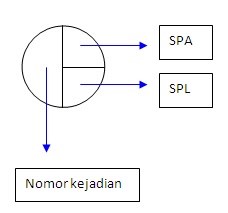 b. Simbol Activity & Dummy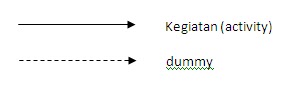 Pengertian SPA & SPL : Untuk saat paling awal (SPA) : -  Perhitungan kedepan dari kiri ke kanan. 
-  Hanya aktifitas yang masuk kedalam lingkaran yang diperhatikan. 
-  Hanya nilai terbesar yang digunakan untuk mencari waktu tercepat.Untuk saat paling lambat(SPL) : -  Perhitungan kebelakang dari ( kanan ). 
-  Hanya aktifitas yang meninggalkan lingkaran kegiatan saja yang diperhatikan.
-  Nilai terkecil yang digunakan untuk mencari waktu terlama.  Berikut soal latiihan untuk membuat gambar diagram jaringan (network diagram) dan mencari SPA, SPL 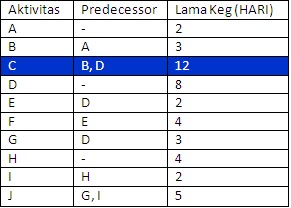 CAT : yg diberi tanda biru adalah kegiatan dummyLangkah pertama adalah menentukan urutan urutan yang akan dimasukkan ke dalam diagram jaringandengan melihat tabel tersebut1.    #  Untuk kejadian 1   SPA untuk kegiatan A, D, H = 0Setiap aktivitas yang tidak mempunyai predecessor akan dilakukan pertama kali (karna ada 3 aktivitas yaitu : A, D, H maka dijalankan secara paralel/berbarengan)#1# Untuk kejadian 2 SPA2         = SPA1  + LA                 = 0 + 2                = 22.   # Untuk kejadian 3  SPA3        = SPA1  + LD                 = 0 + 8                = 83.   # Untuk kejadian 4  SPA4       = SPA1  + LH                 = 0 + 4                = 41.    # Untuk kejadian 5Kegiatan C setelah B dan DB  keC    SPA5        = SPA2  + LE                                 = 2 + 3                                = 5D  ke   C   SPA5      = SPA1  + LD                                 = 8 + 0                                = 82.    # Untuk kejadian 6  SPA6       = SPA3  + LE                 = 8 + 2                = 103.    # Untuk kejadian 7SPA7         = SPA3  + LG                 = 8 + 3                = 10SPA7         = SPA4  + LI                 = 4 + 2                = 64.     # Untuk kejadian 8SPA8         = SPA5  + LC                 = 8 + 12                = 20SPA8         = SPA6  + LF                = 10 + 4                = 14SPA8         = SPA7  + LJ                 = 11+ 5                = 16
Mencari SPL ::SPA/SPL = 501.     Untuk kejadian 8SPL7               = SPL8  - LJ                        = 20 + 5                        = 15SPL6                       = SPL8  + LF                        = 20 - 4                        = 16SPL5                       = SPL8  + LC                         = 20 - 12                        = 82.     Untuk kejadian 4SPL4                       = SPL7  + LI                         = 15 - 2                        = 133.     Untuk kejadian 3SPL3                       = SPL7  + LG                         = 15 - 3                        = 12SPL3                       = SPL6  + LE                         = 16 - 2                        = 14SPL3                       = SPL5  + LD1                         = 8 - 0                        = 84.     Untuk kejadian 2SPL2                       = SPL5  + LB                         = 8 - 3                        = 55.      Untuk kejadian 1SPL1                       = SPL4  + LH                         = 13 - 4                        = 9SPL1                       = SPL3  + LD                         = 8 – 8                         = 0SPL1                       = SPL2  + LA                         = 5 - 2                        = 3

Hasil dari pencarian SPA & SPL dengan digambarkan Diagram Jaringan (Network Diagram) 
               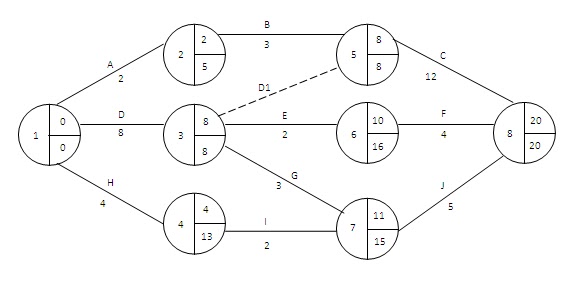 